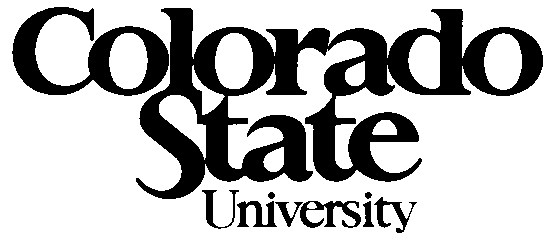 Committee on Non-Tenure-Track FacultyMeeting NotesTuesday, March 20, 2:30-4:00pm392 Lory Student CenterFaculty Attending: Dan Baker, , Steve Benoit, Matt Camper, Natalie Barnes, Jenny Morse, Natalie Ooi, Leslie Stone-Roy, Patricia Stutz-Tanenbaum, Mary Van BurenMINUTES approved from February 28, 2018 (Matt motioned, Patty seconded)CHAIR ANNOUNCEMENTS & UPDATESCoTL will be meeting with CoNTTF Thursday, 3/29, 2-3 pm. Jenney reported that the new course survey will be the LENS (Learning Environment Survey), a format she has piloted in her class as sees a much more useful. It will be released thru CANVAS and the survey itself will be online. Although statistically the number of completions will probably be smaller research has shown that the results are close enough to be significant.TILT is also putting together tools to create better teaching effectiveness evaluation as well.  ACTION ITEMS / DISCUSSION Discussion of CoRSAF proposalCLA has continued concerns about graduate students, but since “continuing” appointments have been reinstated this should take care of these concernsContinuing appointments will be for 5 years (10 semesters) at which point NTTF can request a contract and can get in writing a grievable reason for non-re-appointmentSenior Teaching Appointment is also still in the proposal and the TTF and NTTF ranks have been separated out for clarityDiscussion regarding the proposal as a whole – although it’s not a big step forward, it is movement forward and will force the hand of administration since their support for financial support was contingent upon Faculty Council approval of the CoNTTF proposalThe following amendments were proposed:Remove STA as currently written, Matt motioned, Mary seconded. Passed by committeeReduce the timeline on the continuing appointment from 10 to 6 semesters, Matt motioned, Patty seconded. Passed by committeeDiscussion of CoFG motionsCoNTTF, along with CoFG, wants to make sure that all eligible faculty (including NTTF) vote for their department faculty rep to Faculty Council. Motion 3 extending voting rights to Temporary Faculty was tabled by CoFG, so whether or not temporary will be allowed to vote will not be included in the motions moving forward to Faculty Council. Motion 1: Allowing all members of specialized standing committees of Faculty Council to be ex-officio voting members of faculty council will go to faculty ConcilMotion 2: Chairpersons may designate a substitute to attend Faculty Council meetings drawn from the faculty members of the committee they chair that are eligible to serve as a representative on Faculty CouncilAdjourn 